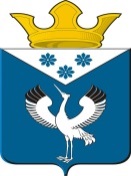 Российская ФедерацияСвердловская областьГлава муниципального образованияБаженовское сельское поселениеПОСТАНОВЛЕНИЕот 10.03 .2021 г.                                       № 33с. БаженовскоеОб утверждении Порядка и условий предоставления в аренду имущества, включенного в Перечень муниципального имущества муниципального образования Баженовское сельское поселение, предназначенного для оказания имущественной поддержки субъектам малого и среднего предпринимательства и организациям, образующим инфраструктуру поддержки субъектов малого и среднего предпринимательства, а также физическим лицам, не являющимся индивидуальными предпринимателями и применяющими специальный налоговый режим «Налог на профессиональный доход»  на территории муниципального образования Баженовское сельское поселениеВ соответствии с Федеральным законом от 24.07.2007 № 209-ФЗ «О развитии малого и среднего предпринимательства в Российской Федерации», Федеральным законом от 26.07.2006 № 135-ФЗ «О защите конкуренции», Федеральным законом от 22.07.2008 № 159-ФЗ «Об особенностях отчуждения недвижимого имущества, находящегося в государственной собственности субъектов Российской Федерации или в муниципальной собственности и арендуемого субъектами малого и среднего предпринимательства, и о внесении изменений в отдельные законодательные акты Российской Федерации»,  Порядком формирования, ведения и обязательного опубликования перечня муниципального имущества муниципального образования Баженовское сельское поселение, предназначенного для оказания имущественной поддержки субъектам малого и среднего предпринимательства, утвержденным Постановлением главы муниципального образования Баженовское сельское поселение от 31.08.2017 № 124, руководствуясь Уставом Баженовского сельского поселения, ПОСТАНОВЛЯЮ:1.Утвердить Порядок и условия предоставления в аренду имущества, включенного в Перечень муниципального имущества муниципального образования Баженовское сельское поселение, предназначенного для оказания имущественной поддержки субъектам малого и среднего предпринимательства и организациям, образующим инфраструктуру поддержки субъектов малого и среднего предпринимательства,  а также физическим лицам, не являющимся индивидуальными предпринимателями и применяющими специальный налоговый режим «Налог на профессиональный доход» на территории  муниципального образования Баженовское сельское поселение (прилагается).2.Признать утратившим силу Постановление Главы муниципального образования Баженовское сельское поселение от 23.08.2019 г. № 2019 «Об утверждении Порядка и условий предоставления в аренду имущества, включенного в Перечень муниципального имущества муниципального образования Баженовское сельское поселение, предназначенного для оказания имущественной поддержки субъектам малого и среднего предпринимательства и организациям, образующим инфраструктуру поддержки субъектов малого и среднего предпринимательства».3.Настоящее постановление опубликовать в газете «Вести Баженовского сельского поселения» и разместить на официальном сайте администрации муниципального образования Баженовское сельское поселение  в сети Интернет: http://bajenovskoe.ru .4. Настоящее постановление вступает в силу с момента его опубликования.5.Контроль за исполнением настоящего постановления оставляю за собой.Глава муниципального образованияБаженовское сельское поселение   ___________________             С.М.Спирин УТВЕРЖДЕНО: Постановлением  Главы МО Баженовское сельское поселение                                                                                                                     от 10.03.2021г. № 33                                                                                                               Порядок и условияпредоставления в аренду имущества, включенного в Перечень муниципального имущества муниципального образования Баженовское сельское поселение, предназначенного для оказания имущественной поддержки субъектам малого и среднего предпринимательства и организациям, образующим инфраструктуру поддержки субъектов малого и среднего предпринимательства а также физическим лицам, не являющихся индивидуальными предпринимателями и применяющими специальный налоговый режим «Налог на профессиональный доход»  на территории муниципального образования Баженовское сельское поселение.1. ОБЩИЕ ПОЛОЖЕНИЯ1. Настоящий Порядок разработан в соответствии с Федеральным законом от 24.07.2007 № 209-ФЗ «О развитии малого и среднего предпринимательства в Российской Федерации», Федеральным законом от 26.07.2006 № 135-ФЗ «О защите конкуренции», Федеральным законом от 22.07.2008 № 159-ФЗ «Об особенностях отчуждения недвижимого имущества, находящегося в государственной собственности субъектов Российской Федерации или в муниципальной собственности и арендуемого субъектами малого и среднего предпринимательства, и о внесении изменений в отдельные законодательные акты Российской Федерации».Имущество, включенное в Перечень муниципального имущества муниципального образования Баженовское сельское поселение, предназначенное для оказания имущественной поддержки субъектам малого и среднего предпринимательства и организациям, образующим инфраструктуру поддержки субъектов малого и среднего предпринимательства, а также физическим лицам, не являющимися индивидуальными предпринимателями и применяющими специальный налоговый режим «Налог на профессиональный доход» на территории Муниципального образования Баженовское сельское поселение (далее - Имущество), может быть использовано только в целях предоставления в долгосрочную аренду субъектам малого и среднего предпринимательства и организациям, образующим инфраструктуру поддержки субъектов малого и среднего предпринимательства, а также физическим лицам, не являющимся индивидуальными предпринимателями и применяющим специальный налоговый режим «Налог на профессиональный доход».2. Имущество не подлежит отчуждению в частную собственность, не допускается переуступка прав пользования Имуществом, передача прав пользования им в залог и внесение прав пользования Имуществом в уставный капитал любых других субъектов хозяйственной деятельности.3. Арендодателем Имущества, включенного в Перечень, является Администрация МО Баженовское сельское поселение (далее - Администрация).4. Арендаторами имущества могут являться:1) внесенные в Единый государственный реестр юридических лиц потребительские кооперативы и коммерческие организации (за исключением государственных и муниципальных унитарных предприятий), а также физические лица, внесенные вЕдиный государственный реестр индивидуальных предпринимателей и осуществляющих предпринимательскую деятельность без образования юридического лица, соответствующие критериям отнесения к субъектам малого и среднего предпринимательства в соответствии со статьей 4 Федерального закона от 24 июля 2007 года N 209-ФЗ "О развитии малого и среднего предпринимательства Российской Федерации";2) внесенные в Единый государственный реестр юридических лиц организации, образующие инфраструктуру поддержки субъектом малого и среднего предпринимательства и осуществляющие деятельность в соответствии с Федеральным законом от 24 июля 2007 года № 209-ФЗ "О развитии малого и среднего предпринимательства Российской Федерации";3) физические лица, не являющиеся индивидуальными предпринимателями и применяющими специальный налоговый режим «Налог на профессиональный доход».5. Арендаторами муниципального имущества не могут быть субъекты малого и среднего предпринимательства, перечисленные в пункте 3 статьи 14 Федерального закона от 24 июля 2007 года N 209-ФЗ "О развитии малого и среднего предпринимательства Российской Федерации".6. Поддержка не может оказываться в отношении субъектов малого и среднего предпринимательства:          1) являющихся кредитными организациями, страховыми организациями (за исключением потребительских кооперативов), инвестиционными фондами, негосударственными пенсионными фондами, профессиональными участниками рынка ценных бумаг, ломбардами;         2) являющихся участниками соглашений о разделе продукции;         3) осуществляющих предпринимательскую деятельность в сфере игорного бизнеса;          4) являющихся в порядке, установленном законодательством Российской Федерации о валютном регулировании и валютном контроле, нерезидентами Российской Федерации, за исключением случаев, предусмотренных международными договорами Российской Федерации.7. Имущество, включенное в Перечень, предоставляется в аренду с соблюдением требований, установленных Федеральным законом от 26 июля 2006 года № 135-ФЗ "О защите конкуренции" (далее - Федеральный закон "О защите конкуренции").8. Заключение договора аренды Имущества осуществляется:1) по результатам торгов (конкурса, аукциона) на право заключения договора аренды, в порядке, установленном федеральным законодательством, субъектам малого и среднего предпринимательства и организациям, образующим инфраструктуру поддержки субъектов малого и среднего предпринимательства, а также физическим лицам, не являющимися индивидуальными предпринимателями и применяющими специальный налоговый режим «Налог на профессиональный доход»;2) без проведения торгов субъектам малого и среднего предпринимательства в форме предоставления имущества в виде муниципальной преференции с предварительным получением согласия антимонопольного органа в порядке, установленном главой 5 Федерального закона №135-ФЗ  "О защите конкуренции".9. Порядок и условия предоставления в аренду земельных участков, включенных в Перечень, устанавливаются в соответствии с гражданским законодательством и земельным законодательством.10. Арендатор земельного участка, являющийся субъектом малого и среднего предпринимательства, а также физическое  лицо, не являющимся индивидуальным предпринимателем и применяющим специальный налоговый режим «Налог на профессиональный доход»,   арендующие земельные участки, включенные в Перечень, не вправе передать свои права и обязанности по договору аренды земельного участка третьему лицу, в том числе отдавать арендные права земельного участка в залог и вносить их в качестве вклада в уставный капитал хозяйственного товарищества или общества либо паевого взноса в производственный кооператив, не имеет право передать арендованный земельный участок в субаренду.2. ПЕРЕЧЕНЬ ДОКУМЕНТОВ, ПРЕДСТАВЛЯЕМЫХ В АДМИНИСТРАЦИЮСУБЪЕКТАМИ МАЛОГО И СРЕДНЕГО ПРЕДПРИНИМАТЕЛЬСТВА ЛИБО ОРГАНИЗАЦИЯМИ, ОБРАЗУЮЩИМИ ИНФРАСТРУКТУРУ ПОДДЕРЖКИ СУБЪЕКТОВ МАЛОГО И СРЕДНЕГО ПРЕДПРИНИМАТЕЛЬСТВА, А ТАК ЖЕ ФИЗИЧЕСКИМИ ЛИЦАМИ, НЕ ЯВЛЯЮЩИМИСЯ ИНДИВИДУАЛЬНЫМИ ПРЕДПРИНМАТЕЛЯМИ И ПРИМЕНЯЮЩИМИ СПЕЦИАЛЬНЫЙ НАЛОГОВЫЙ РЕЖИМ «НАЛОГ НА ПРОФЕССИОНАЛЬНЫЙ ДОХОД»11. Юридические лица, являющиеся субъектами малого и среднего предпринимательства либо организации, образующие инфраструктуру поддержки субъектов малого и среднего предпринимательства, а также физические лица, не являющиеся индивидуальными предпринимателями и применяющими специальный налоговый режим «Налог на профессиональный доход»,  (далее - субъекты или организации), представляют в Администрацию заявление с приложением следующих документов:1) копии учредительных документов;2) копию свидетельства о постановке на учет в налоговом органе (ИНН);3) документ, подтверждающий полномочия лица, подписавшего заявление;4) доверенность представителя (в случае представления документов доверенным лицом).Юридические лица, являющиеся субъектами малого и среднего предпринимательства либо организации, образующие инфраструктуру поддержки субъектов малого и среднего предпринимательства, а  также физические  лица, не являющиеся индивидуальными предпринимателями и применяющими специальный налоговый режим «Налог на профессиональный доход»,  вправе представить по собственной инициативе следующие документы:1) выписку из единого государственного реестра юридических лиц (ЕГРЮЛ), полученную не ранее чем за 3 месяца до подачи заявления;Выписка из ЕГРЮЛ запрашивается Администрацией в рамках межведомственного взаимодействия у государственного органа, в распоряжении которого она находится, если она не представлена субъектами или организациями по желанию.12. Индивидуальные предприниматели, являющиеся субъектами малого и среднего предпринимательства либо организации, образующие инфраструктуру поддержки субъектов малого и среднего предпринимательства, а также физические лица, не являющиеся индивидуальными предпринимателями и применяющими специальный налоговый режим «Налог на профессиональный доход», представляют в Администрацию заявление с приложением следующих документов:1) копию свидетельства о государственной регистрации предпринимателя;2) копию свидетельства о постановке на учет в налоговом органе (ИНН);3) доверенность представителя (в случае представления документов доверенным лицом).Индивидуальные предприниматели, являющиеся субъектами малого и среднего предпринимательства либо организации, образующими инфраструктуру поддержки субъектов малого и среднего предпринимательства, а также физические лица, не являющиеся индивидуальными предпринимателями и применяющие специальный налоговый режим «Налог на профессиональный доход»  вправе представить по собственной инициативе следующие документы:1) выписку из единого государственного реестра индивидуальных предпринимателей (ЕГРИП), полученную не ранее чем за 3 месяца до подачи заявления;Выписка из ЕГРИП запрашивается Администрацией в рамках межведомственного взаимодействия у государственного органа, в распоряжении которого она находится, если она не представлена субъектами или организациями по желанию.3. ПОРЯДОК ПРЕДОСТАВЛЕНИЯ ИМУЩЕСТВА В АРЕНДУ СУБЪЕКТАМ МАЛОГО И СРЕДНЕГО ПРЕДПРИНИМАТЕЛЬСТВА ЛИБО ОРГАНИЗАЦИЯМ, ОБРАЗУЮЩИМ ИНФРАСТРУКТУРУ ПОДДЕРЖКИ СУБЪЕКТОВ МАЛОГО И СРЕДНЕГО ПРЕДПРИНИМАТЕЛЬСТВА, А ТАК ЖЕ ФИЗИЧЕСКИМ ЛИЦАМ, НЕ ЯВЛЯЮЩИМИСЯ ИНДИВИДУАЛЬНЫМИ ПРЕДПРИНМАТЕЛЯМИ И ПРИМЕНЯЮЩИМИ СПЕЦИАЛЬНЫЙ НАЛОГОВЫЙ РЕЖИМ «НАЛОГ НА ПРОФЕССИОНАЛЬНЫЙ ДОХОД»,  ПРИ ЗАКЛЮЧЕНИИ ДОГОВОРОВ АРЕНДЫ НА НОВЫЙ СРОК13. По истечении срока действия договора аренды, заключенного в виде муниципальной преференции, заключение договора аренды на новый срок с субъектами малого и среднего предпринимательства либо организациями, образующими инфраструктуру поддержки субъектов малого и среднего предпринимательства, а также физические лица, не являющимся индивидуальными предпринимателями и применяющие специальный налоговый режим «Налог на профессиональный доход»,  осуществляется в соответствии с частью 9 статьи 17.1 Федерального закона "О защите конкуренции".14. Субъект малого и среднего предпринимательства либо организация, образующая инфраструктуру поддержки субъектов малого и среднего предпринимательства, а также физические лица, не являющимся индивидуальными предпринимателями и применяющие специальный налоговый режим «Налог на профессиональный доход»,заинтересованные в заключении на новый срок договора аренды имущества поселения представляют в Администрацию заявление (приложение N 1 к Порядку) с указанием срока предоставления имущества поселения в аренду. К заявлению прилагаются документы, предусмотренные 11, 12 Порядка.15. Заявление регистрируется Администрацией в день поступления, на заявлении проставляется отметка о дате поступления заявления.16. Администрация, в течение пяти рабочих дней с даты поступления заявления, принимает решение о предоставлении имущества МО Баженовское сельское поселение в аренду на новый срок, готовит и направляет субъекту малого или среднего предпринимательства либо организации, образующей инфраструктуру поддержки субъектов малого и среднего предпринимательства, а также физическим лицам, не являющимся индивидуальными предпринимателями и применяющим специальный налоговый режим «Налог на профессиональный доход», почтовым отправлением, либо вручением нарочно, проект договора аренды для подписания либо принимает решение об отказе в предоставлении имущества с указанием причин отказа.17. Решение об отказе в предоставлении имущества поселения в аренду на новый срок принимается Администрацией в следующих случаях:1) принятие в установленном порядке решения, предусматривающего иной порядок распоряжения имуществом поселения;2) наличие у арендатора задолженности по арендной плате за имущество поселения, начисленным неустойкам (штрафам, пеням) в размере, превышающем размер арендной платы за более чем один период платежа, установленный договором аренды;3) в случае ликвидации, реорганизации с изменением организационно-правовой формы предприятия (субъектов малого и среднего предпринимательства), закрытия и прекращения деятельности индивидуального предпринимателя;4) если своими действиями или бездействиями арендатор имущества создал условия, при которых он может быть признан банкротом, либо образовавшаяся задолженность может привести к отключению его от энергоисточников, что может нанести вред и создать негативные последствия для большинства жителей МО Баженовское сельское поселение.18. Администрация в течение пяти рабочих дней со дня принятия решения об отказе в предоставлении имущества поселения направляет почтовым отправлением заинтересованному субъекту малого или среднего предпринимательства либо организации, образующей инфраструктуру поддержки субъектов малого и среднего предпринимательства, а также физическим лицам, не являющимся индивидуальными предпринимателями и применяющим специальный налоговый режим «Налог на профессиональный доход»,  по адресу, указанному в заявлении, письменное извещение о принятом решении.4. ПОРЯДОК ПРЕДОСТАВЛЕНИЯ ИМУЩЕСТВА В АРЕНДУ В ПОРЯДКЕ ОКАЗАНИЯ СУБЪЕКТАМ МАЛОГО И СРЕДНЕГО ПРЕДПРИНИМАТЕЛЬСТВАЛИБО ОРГАНИЗАЦИЯМ, ОБРАЗУЮЩИМ ИНФРАСТРУКТУРУ ПОДДЕРЖКИ СУБЪЕКТОВ МАЛОГО И СРЕДНЕГО, ПРЕДПРИНИМАТЕЛЬСТВА, А ТАК ЖЕ ФИЗИЧЕСКИМ ЛИЦАМ, НЕ ЯВЛЯЮЩИМИСЯ ИНДИВИДУАЛЬНЫМИ ПРЕДПРИНМАТЕЛЯМИ И ПРИМЕНЯЮЩИМИ СПЕЦИАЛЬНЫЙ НАЛОГОВЫЙ РЕЖИМ «НАЛОГ НА ПРОФЕССИОНАЛЬНЫЙ ДОХОД» МУНИЦИПАЛЬНОЙ ПРЕФЕРЕНЦИИ19. Право заключить договор аренды имущества поселения без проведения торгов имеют субъекты малого или среднего предпринимательства либо организации, образующие инфраструктуру поддержки субъектов малого и среднего предпринимательства, а также физические лица, не являющиеся индивидуальными предпринимателями и применяющими специальный налоговый режим «Налог на профессиональный доход», в случае, указанном в пункте 8 Порядка.         20. Субъект малого или среднего предпринимательства либо организация, образующая инфраструктуру поддержки субъектов малого и среднего предпринимательства, а также физические лица, не являющиеся индивидуальными предпринимателями и применяющим специальный налоговый режим «Налог на профессиональный доход», заинтересованные в предоставлении имущества поселения в порядке оказания муниципальной преференции, представляют в Администрацию заявление (приложение N 2 к Порядку) о предоставлении имущества поселения в аренду в порядке оказания муниципальной преференции, в котором указывают наименование имущества, целевое назначение и срок, на который предоставляется имущество.К заявлению прилагаются документы, предусмотренные пунктами 11, 12 Порядка, и документы, предусмотренные пунктами 2 - 5 части 1 статьи 20 Федерального закона "О защите конкуренции".21. Заявление с прилагаемыми документами, указанными в пункте 20 Порядка, регистрируется Администрацией в день поступления, на заявлении проставляется отметка о дате поступления заявления.22. Администрация в течение пяти рабочих дней готовит заявление о даче согласия на предоставление муниципальной преференции в форме предоставления имущества МО Баженовское сельское поселение, проект акта, предусматривающий предоставление муниципальной преференции, с указанием цели предоставления и ее размера, после чего направляет заявление с прилагаемыми документами, указанными в части 1 статьи 20 Федерального закона "О защите конкуренции", в антимонопольный орган для получения согласия.23. В случае удовлетворения заявления антимонопольным органом Администрация в течение пяти рабочих дней со дня получения копии решения антимонопольного органа оформляет решение о предоставлении имущества поселения в аренду в порядке оказания муниципальной преференции, после чего обеспечивает в установленные федеральным законодательством порядке сроки проведения оценки рыночной стоимости имущества поселения и права на заключение договора аренды.24. В течение пяти рабочих дней со дня получения отчета оценщика Администрация готовит и направляет субъекту малого или среднего предпринимательства либо организации, образующей инфраструктуру поддержки субъектов малого и среднего предпринимательства, а также физическим лицам, не являющихся индивидуальными предпринимателями и применяющим специальный налоговый режим «Налог на профессиональный доход», почтовым отправлением либо другим доступным способом проект договора аренды для подписания.25. В случае невозможности предоставления имущества поселения по основаниям, перечисленным в пункте 26 Порядка, в виде муниципальной преференции Администрация в течение пяти рабочих дней принимает решение об отказе в предоставлении имущества поселения с указанием причин отказа.26. Решение об отказе в предоставлении имущества поселения в аренду в виде муниципальной преференции принимается Администрацией по следующим основаниям:1) субъект, заинтересованный в предоставлении имущества поселения в аренду, не является субъектом малого или среднего предпринимательства либо организацией, образующей инфраструктуру поддержки субъектов малого и среднего предпринимательства, а также  не является физическим лицом, который не является  индивидуальным предпринимателем  и не применяющим специальный налоговый режим «Налог на профессиональный доход»;2) субъектом малого или среднего предпринимательства либо организацией, образующей инфраструктуру поддержки субъектов малого и среднего предпринимательства, а также физическим лицом, не являющимся индивидуальным предпринимателем и применяющим специальный налоговый режим «Налог на профессиональный доход»,  не представлены документы, представление которых обязательно в соответствии с пунктами 11, 12, 20 Порядка;3) на день подачи субъектом малого или среднего предпринимательства либо организацией, образующей инфраструктуру поддержки субъектов малого и среднего предпринимательства, а также физическим лицом, не являющимся индивидуальным предпринимателем и применяющим специальный налоговый режим «Налог на профессиональный доход»,  заявления уже рассмотрено ранее поступившее заявление другого субъекта малого или среднего предпринимательства либо организации, образующей инфраструктуру поддержки субъектов малого и среднего предпринимательства, либо другого физического лица, не являющегося индивидуальным предпринимателем и применяющим специальный налоговый режим «Налог на профессиональный доход» и по нему принято решение о предоставлении имущества поселения.4) имущество поселения ранее предоставлено другому субъекту малого или среднего предпринимательства либо организации, образующей инфраструктуру поддержки субъектов малого и среднего предпринимательства,  а также физическим лицам, не являющихся индивидуальными предпринимателями и применяющим специальный налоговый режим «Налог на профессиональный доход»;27. В случае если в ходе рассмотрения заявления о даче согласия на предоставление муниципальной преференции антимонопольный орган откажет в предоставлении муниципальной преференции, Администрация  в течение пяти рабочих дней со дня получения копии решения антимонопольного органа принимает решение об отказе в предоставлении имущества поселения в аренду в виде муниципальной преференции.28. В течение пяти рабочих дней со дня принятия решения об отказе в предоставлении имущества поселения в аренду в виде муниципальной преференции Администрация направляет почтовым отправлением либо другим доступным способом заинтересованному субъекту малого или среднего предпринимательства либо организации, образующей инфраструктуру поддержки субъектов малого и среднего предпринимательства, а также физическим лицам, не являющимся индивидуальными предпринимателями и применяющим специальный налоговый режим «Налог на профессиональный доход»,  по адресу, указанному в заявлении, письменное извещение о принятом решении.5. ПОРЯДОК ПРЕДОСТАВЛЕНИЯ ИМУЩЕСТВА ПОСЕЛЕНИЯ В АРЕНДУ НА ТОРГАХ СУБЪЕКТАМ МАЛОГО И СРЕДНЕГО ПРЕДПРИНИМАТЕЛЬСТВА ИЛИОРГАНИЗАЦИЯМ, ОБРАЗУЮЩИМ ИНФРАСТРУКТУРУ ПОДДЕРЖКИ СУБЪЕКТОВ МАЛОГО И СРЕДНЕГО ПРЕДПРИНИМАТЕЛЬСТВА, А ТАК ЖЕ ФИЗИЧЕСКИМ ЛИЦАМ, НЕ ЯВЛЯЮЩИМСЯ ИНДИВИДУАЛЬНЫМИ ПРЕДПРИНИМАТЕЛЯМИ И ПРИМЕНЯЮЩИМИ СПЕЦИАЛЬНЫЙ НАЛОГОВЫЙ РЕЖИМ «НАЛОГ НА ПРОФЕССИОНАЛЬНЫЙ ДОХОД».29. Право заключить договор аренды имущества поселения на торгах в случае, указанном в пункте 8 Порядка, имеют субъекты малого и среднего предпринимательства либо организации, образующие инфраструктуру поддержки субъектов малого и среднего предпринимательства, а также физические лица, не являющиеся индивидуальными предпринимателями и применяющие специальный налоговый режим «Налог на профессиональный доход».30. Основанием для предоставления имущества поселения в аренду на торгах является решение Администрации о выставлении на торги имущества поселения:1) включенного в перечень муниципального имущества муниципального образования Баженовское сельское поселение предназначенного для оказания имущественной поддержки субъектам малого и среднего предпринимательства и организациям, образующим инфраструктуру поддержки субъектов малого и среднего предпринимательства, а также физическим лицам, не являющимся индивидуальными предпринимателями и применяющим специальный налоговый режим «Налог на профессиональный доход»,  и не востребованного в течение трех месяцев со дня его опубликования в средствах массовой информации;2) в отношении которого Администрацией принято решение об отказе в его предоставлении субъекту малого или среднего предпринимательства либо организации, образующей инфраструктуру поддержки субъектов малого и среднего предпринимательства, а также физическим лицам, не являющимся индивидуальными предпринимателями и применяющим специальный налоговый режим «Налог на профессиональный доход»,  арендующему имущество поселения, без проведения торгов на новый срок;3) в отношении которого истек срок действия договора аренды, заключенного ранее с субъектом малого или среднего предпринимательства либо организацией, образующей инфраструктуру поддержки субъектов малого и среднего предпринимательства, а также физическим лицам, не являющимся индивидуальными предпринимателями и применяющим специальный налоговый режим «Налог на профессиональный доход» и со стороны последнего не подано заявление о перезаключении договора аренды на новый срок;4) в отношении которого Администрацией принято решение об отказе в его предоставлении субъекту малого или среднего предпринимательства либо организации, образующей инфраструктуру поддержки субъектов малого и среднего предпринимательства, а также физическим лицам, не являющимся индивидуальными предпринимателями и применяющим специальный налоговый режим «Налог на профессиональный доход»,  без проведения торгов в виде муниципальной преференции;5) в отношении которого в Администрацию в течение одного месяца со дня опубликования перечня муниципального имущества муниципального образования Баженовское сельское поселение предназначенного для оказания имущественной поддержки субъектам малого и среднего предпринимательства и организациям, образующим инфраструктуру поддержки субъектов малого и среднего предпринимательства, а также физическим лицам, не являющимся индивидуальными предпринимателями и применяющим специальный налоговый режим «Налог на профессиональный доход»,  поступило два и более заявления о его предоставлении в виде муниципальной преференции.31. При предоставлении имущества поселения в аренду на торгах (конкурсах, аукционах) Администрация осуществляет полномочия продавца и организатора торгов (конкурсов, аукционов) на право заключения договоров аренды.32. Для проведения торгов создается комиссия по проведению конкурсов и аукционов на право заключения договоров аренды имущества поселения.33. Начальная цена торгов определяется по результатам оценки, проведенной в соответствии с Федеральным законом от 29.07.1998 года N 135-ФЗ "Об оценочной деятельности в Российской Федерации".34. Субъект малого или среднего предпринимательства либо организация, образующая инфраструктуру поддержки субъектов малого и среднего предпринимательства, а также физическим лицам, не являющимся индивидуальными предпринимателями и применяющим специальный налоговый режим «Налог на профессиональный доход»,заинтересованные в предоставлении имущества поселения, при подаче заявки на участие в торгах на право заключения договора аренды имущества поселения представляет документы, предусмотренные в соответствии с Правилами проведения конкурсов или аукционов на право заключения договоров аренды, договоров безвозмездного пользования, договоров доверительного управления имуществом, иных договоров, предусматривающих переход прав владения и (или) пользования в отношении государственного или муниципального имущества, утвержденными Приказом Федеральной антимонопольной службы от 10.02.2010 № 67, а также предусмотренные пунктами 11, 12 Порядка.35. Организатор торгов проводит торги по продаже права на заключение договора аренды в порядке и сроки, установленные федеральным законодательством.6. УСЛОВИЯ ПРЕДОСТАВЛЕНИЯ И ИСПОЛЬЗОВАНИЯ ИМУЩЕСТВА ПОСЕЛЕНИЯ.36. Имущество поселения, предоставляется в аренду в соответствии с его целевым назначением на срок не менее пяти лет. Срок договора может быть уменьшен на основании поданного до заключения такого договора заявления лица, приобретающего права владения и (или) пользования.Если имущество поселения может быть использовано по различному целевому назначению, то при предоставлении его в аренду указывается целевое назначение, указанное в заявлении субъекта малого или среднего предпринимательства либо организации, образующей инфраструктуру поддержки субъектов малого и среднего предпринимательства,  а также физическим лицам, не являющимся индивидуальными предпринимателями и применяющим специальный налоговый режим «Налог на профессиональный доход».37. Целевое использование субъектом малого или среднего предпринимательства либо организацией, образующей инфраструктуру поддержки субъектов малого и среднего предпринимательства, а также физическими лицами, не являющимся индивидуальными предпринимателями и применяющим специальный налоговый режим «Налог на профессиональный доход»,  арендуемого имущества поселения является существенным условием договора аренды, и в случае его нарушения Администрация расторгает договор аренды.                                              Приложение № 1к Порядку и условиямпредоставления в аренду имущества, включенногов Перечень муниципального имуществапредназначенного для оказания имущественной поддержки                                  субъектам малого и среднего                                                                    предпринимательства и организациям,                                                                        образующим инфраструктуру поддержки субъектов малого и среднего предпринимательства,  а также физическим лицам, не являющимся индивидуальными предпринимателями и применяющим специальный налоговый режим «Налог на профессиональный доход».                                             В Администрацию МО Баженовское сельское поселение                                           от _______________________________________________                                                                 (наименование субъекта малого и среднего предпринимательства)                                         _________________________________________________                                         _________________________________________________                                                                                               (адрес места нахождения, регистрации)                                          _________________________________________________                                                                                                    (телефон)Заявление о продлении договора арендыПрошу продлить срок договора аренды от ______ _____ 20___ № ___________Следующего имущества_______________________________________________,расположенного по адресу: ________________________________ до ____ ____Информацию о принятом решении прошу направить по адресу:___________________________________________________________________С заявлением о государственной регистрации договора аренды и необходимыми для государственной регистрации документами в орган, осуществляющий государственную регистрацию прав на недвижимое имущество и сделок с ним, намерен обратиться по собственной инициативе, не намерен обращаться (нужное подчеркнуть).____________________20__             _______________/_____________________                 Дата                                                                 Подпись                        Расшифровка подписи                                                                                                                      Приложение № 2к Порядку и условиямпредоставления в аренду имущества, включенногов Перечень муниципального имуществапредназначенного для оказания имущественной поддержки                                  субъектам малого и среднего                                                                    предпринимательства и организациям,                                                                        образующим инфраструктуру поддержки субъектов малого и среднего предпринимательства,  а также физическим лицам, не являющимся индивидуальными предпринимателями и применяющим специальный налоговый режим «Налог на профессиональный доход».                                                       В Администрацию МО Баженовское сельское поселение                                                       от _____________________________________________                                                                             (наименование субъекта малого и среднего предпринимательства)                                                             _____________________________________________                                                             ____________________________________________                                                                                             (адрес места нахождения, регистрации)                                                             _____________________________________________                                                                                                                          (телефон)Заявление о заключении договора арендыв порядке предоставления муниципальной преференцииПрошу заключить договор аренды следующего имущества:________________________, расположенного по адресу: ____________________________________________________ в порядке предоставления муниципальной преференции на срок ____________________.Целевое назначение имущества ________________________________________________.Информацию о принятом решении прошу направить по адресу:________________________________________________________________________________________________С заявлением о государственной регистрации договора аренды и необходимыми для государственной регистрации документами в орган, осуществляющий государственную регистрацию прав на недвижимое имущество и сделок с ним, намерен обратиться по собственной инициативе, не намерен обращаться (нужное подчеркнуть).________________20___     _______________/____________________              Дата                                                       Подпись                         Расшифровка подписи